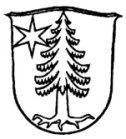 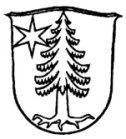 Gesellschaft:                   Adresse Gesellschafts - Präsident                    Adresse Gesellschafts – KoordinatorName							Name	Strasse							StrassePLZ Ort							PLZ OrtTel-Nr							Tel-NrE-Mail 							E-MailFür die diesjährige Austragung des Amtscup Trachselwald melden wir folgende Anzahl Gruppen anGruppenchef, Name, Adresse, Tel-Nr., E-Mail1.Gruppe2.Gruppe  3.Gruppe4.Gruppe5.Gruppe6.Gruppe  Datum:				            	Unterschrift:														